РАСПИСАНИЕпроведения ОГЭ и ГВЭ-9 в 2021 годуОсновной периодДополнительный периодРасписание контрольных работ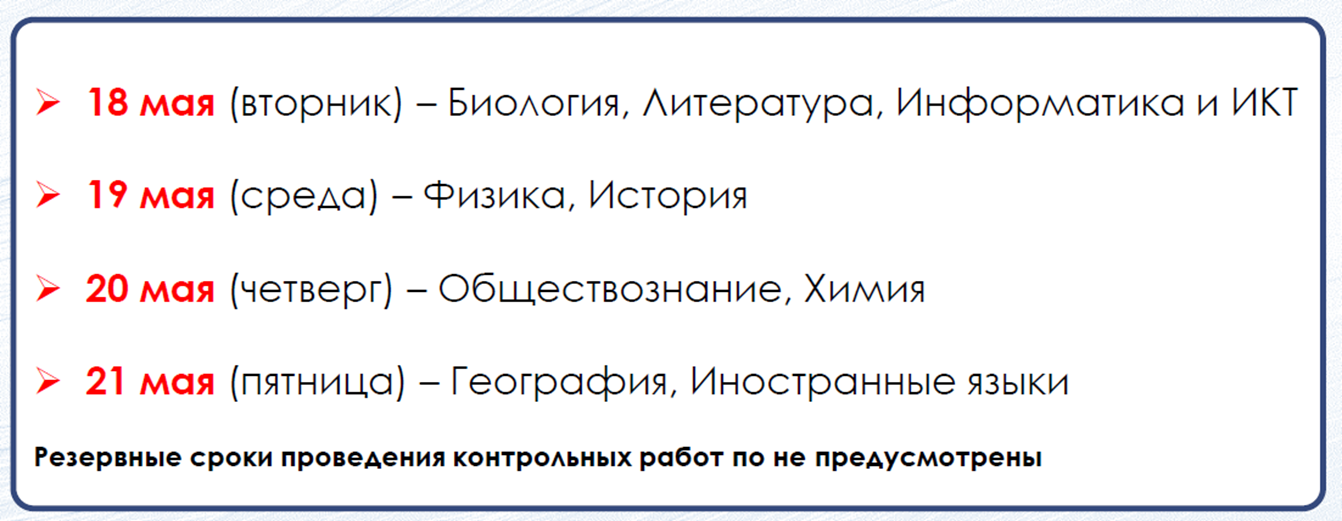 ОГЭ 2021 гПеревод баллов ОГЭ 2021 по русскому языку в оценкуПеревод баллов ОГЭ по математике в оценку  2021 годГВЭ 2021 г1. Русский языкМаксимальное количество первичных баллов, которое может получить участник ГВЭ за написание сочинения/изложения с творческим заданием/диктанта, - 17 баллов.Шкала перевода суммарного первичного балла за выполнение экзаменационной работы в отметку по пятибалльной системе оценивания2. МатематикаМаксимальное количество первичных баллов, которое может получить участник ГВЭ за выполнение всей экзаменационной работы с литерами "А" и "С", - 14 баллов.Шкала перевода суммарного первичного балла за выполнение экзаменационной работы в отметку по пятибалльной системе оцениванияМаксимальное количество первичных баллов, которое может получить участник ГВЭ за выполнение всей экзаменационной работы с литерой "К", - 10 баллов.Шкала перевода суммарного первичного балла за выполнение экзаменационной работы в отметку по пятибалльной системе оцениванияДатаОГЭГВЭ24 мая (пн)русский языкрусский язык25 мая (вт)русский языкрусский язык27 мая (чт) математикаматематика28 мая (пт) математикаматематика8 июня (вт) резерв:русский языкрусский язык10 июня (чт) резерв:математикаматематикаДатаОГЭГВЭ3 сентября (пт)русский языкрусский язык6 сентября (пн)математика математикаУчебный предмет Минимальное количество первичных баллов, (соответствующие минимальной отметке "3") Дополнительные условия получения отметки "3" Максимальное количество первичных балловРусский язык 15  Если по критериям ГК1-ГК4 обучающийся набрал менее 4 баллов, выставляется отметка "3"33 баллаМатематика 8не менее 2 баллов из 8 получено за выполнение заданий по геометрии (задания 15-19, 23-25).31 баллОценка Суммарный первичный балл за работу в целом20-14315-22423 -28, из них не менее 4 баллов за грамотность (по критериям ГК1-ГК4). Если по критериям ГК1-ГК4 обучающийся набрал менее 4 баллов, выставляется отметка «3»529-33, из них не менее 6 баллов за грамотность (по критериям ГК1-ГК4). Если по критериям ГК1-ГК4 обучающийся набрал менее 6 баллов, выставляется отметка «4».ОценкаСуммарный первичный балл за работу в целом20-738-14, не менее 2 баллов получено за выполнение заданий модуля «Геометрия» (задания 15-19, 23-25).415-21, не менее 2 баллов получено за выполнение заданий модуля «Геометрия» (задания 15-19, 23-25).522 - 31, не менее 2 баллов получено за выполнение заданий модуля «Геометрия» (задания 15-19, 23-25).Отметка по пятибалльной системе оценивания "2" "3" "4" "5" Суммарный первичный балл за работу в целом 0-4 5-10 11-14 15-17 Отметка по пятибалльной системе оценивания "2" "3" "4" "5" Суммарный первичный балл за работу в целом 0-3 4-6 7-9 10-14 Отметка по пятибалльной системе оценивания "2" "3" "4" "5" Суммарный первичный балл за работу в целом 0-2 3-5 6-8 9-10 